Teatro Acampamento UCP 2022Procurando NemoContadora de histórias - Nemo - Dory - Brucinho – Marlin -Primeiro ato (sábado de manhã)Sentada perto das crianças e com um livro de histórias na mão. Música animada de fundo do mar com volume baixo.Contadora de histórias: (interagindo com as crianças) Oi crianças!! Tudo bem? Eu sou uma contadora de histórias! O que será que eu vim fazer aqui? Contar histórias, né?? (em tom de brincadeira). Eu acho que a história que eu vou contar hoje tem personagens que vocês conhecem... Quem aqui já assistiu Procurando Nemo??? Vocês lembram dos personagens? Tinha o Nemo, a Dory, o Marlin, que é o pai do Nemo... O que acontece na história, quem se lembra? O Nemo se perde e o pai dele fica DE-SES-PE-RA-DO!!! Pois é... O Marlin é um pai muito amoroso e protetor, e sempre teve muito medo de perder o Nemo, mas quando isso aconteceu, ele não ficou de nadadeiras cruzadas. Foi atrás do Nemo e com a ajuda da Dory, eles se reencontraram!O que eu vou contar hoje para vocês é a continuação dessa história. Para isso, eu vou apresentar um personagem novo. Ele se chama Brucinho. Brucinho é o filho do Bruce, aquele tubarão que quase machucou a Dory, o Marlin e tantos outros peixinhos na primeira história do Nemo. O Brucinho, assim como o seu pai, tem feito muitas maldades contra o Nemo e outros animais do fundo do mar. Certo dia, Nemo chegou em casa chorando muito e disse para o seu pai: Nemo: Pai, pai... (chorando)Marlin: Nemo! Você está chorando? O que foi, meu filho? Deixe-me adivinhar, foi o Brucinho outra vez???Nemo: Sim...o Brucinho tem um coração muito mal, pai. Todos os dias ele machuca a nadadeira de algum peixinho, joga areia na estrela do mar, dá rasteira no cavalo-marinho e tantas outras coisas más.Marlin: Puxa vida! Que coisa mais triste!Nemo: E dessa vez, ele disse que vai atacar as famílias também! (assustado)Marlin: Ahhh não! Agora o Brucinho passou de todos os limites!Nemo: É! Também acho! Vamos dar uma surra nele!Marlin: Surra? Não, Nemo...Nemo: Não? Então beleza, vamos enterrá-lo na areia por 5 minutos!Marlin: Nemo! Não é assim que se resolve as coisas, meu filho... (indignado) Você vai até a casa do Brucinho e...Nemo: Acabo com ele! Marlin: Nemo! Você vai até a casa dele...Nemo: Eu? Na casa dele? Eu não!Marlin: Você mesmo! Vai até a casa do Brucinho e chama ele para vir até a nossa casa. Hoje ele vai comer com a gente.Nemo: Pera aí... então eu vou até a casa do Brucinho e ainda vou trazer ele para a nossa casa, para ele sentar à mesa com a gente? Marlin: Isso mesmo! Parabéns, você ouviu muito bem! Nemo, você ainda não entendeu? Isso já foi longe demais, nós precisamos resolver essa situação.Nemo: Eu sei, mas eu acho que a gente pode resolver tratando o Brucinho do jeito que ele merece, pai!Marlin: Meu filho, faz o que eu estou te mandando. Hoje eu quero que o Brucinho venha até a nossa casa para que a gente possa falar do amor de Jesus para ele! Vá e não demore.Nemo sai, nada até o meio do caminho, e então sozinho ele pensa em voz alta:Nemo: Eu não estou entendendo... olha quantas coisas ruins o Brucinho e a família dele já fizeram para tanta gente aqui no fundo do mar. O meu pai quer que eu vá até lá para o Brucinho conhecer do amor de Jesus, mas, mas...será que ele merece? Quer saber...eu não vou para lá não. Vou nadar para o outro lado.Música tensa de fundo do mar ao fundo. Nemo encena o que a contadora de histórias falar.Contadora de histórias: (tom apreensivo) E lá se foi o Nemo nadando para a direção oposta da casa do Brucinho! Ele não quis obedecer ao que seu pai lhe pediu e adivinhem o que aconteceu? Nemo acabou se perdendo de novo no fundo do mar!!! E agora, crianças? Será que o Nemo vai ficar perdido para sempre? O que será que vai acontecer? Mais tarde estarei aqui novamente para continuar contando essa história para vocês!Segundo ato (sábado à noite)Contadora de histórias: E aí crianças, quem se lembra em qual parte estávamos na história do Nemo? Isso mesmo! O Nemo desobedeceu ao seu pai e decidiu não buscar o Brucinho em sua casa. E, então, o que aconteceu? Ele se perdeu no mar!!! Muitas horas se passaram e o Marlin percebeu que seu filho estava demorando para voltar para casa e ficou muuuuito preocupado:Marlin: (falando sozinho) Por que será que o Nemo está demorando tanto para voltar? Será que aconteceu alguma coisa pelo caminho? Eu dei uma missão para o meu filho e conhecendo-o como conheço, sei que ele está evitando cumprir essa missão. Então...ele não deve ter ido à casa do Brucinho, deve ter fugido!!! E agora? Onde será que ele está? Vou precisar chamar alguém para me ajudar a encontrá-lo!Contadora de histórias: Marlin ficou preocupado com a demora do Nemo, mas o que o deixou mesmo entristecido, foi perceber que ele o tinha desobedecido. Então, o pai do Nemo bolou um ótimo plano para encontrá-lo! Dory entra nadando na casa de Marlin:Dory: Marcos, Marte, Mário...ai, como é seu nome mesmo? Ah, lembrei! Marlin! Que saudades!!!Marlin: Oi Dory, nunca vai conseguir lembrar do meu nome, né?Dory: Ai, desculpa Mário, Marlin...é a perda de memória recente...Marlin: Dory, chamei você aqui para mais uma missão!Dory: Oba! Adoro missões impossíveis! Pode contar comigo! Marlin: Então, é o seguinte...Dory: Marte! Oi, amigo! O que você está fazendo aqui? Peraí, eu é que estou na sua casa...eita, como vim parar aqui, gente?Marlin: Ih...essa conversa vai longe...Marlin e Dory encenam em forma de mímica que estão conversando.Contadora de histórias: E a conversa foi longe mesmo! Depois de muitas tentativas, Marlin conseguiu contar para Dory o que tinha acontecido com o Nemo e pediu a sua ajuda:Marlin: Então eu preciso que você encontre o Nemo, que está perdido e explique para ele que ele precisa trazer o Brucinho aqui para casa. Nós iremos comer todos juntos e falar sobre o amor de Jesus para o Brucinho! Assim ele pode ter a chance de se arrepender de tudo o que tem feito e ganhar uma vida diferente!Dory: Certo! Pode contar comigo! Estou indo lá então. Até já, já. Olha que eu vou, hein? (rindo de nervoso) É... Marte, pra onde eu vou mesmo?Contadora de histórias: Ai, ai, ai...e depois de explicar novamente para Dory, lá se foi ela atrás do Nemo!Dory (nadando e falando sozinha): Continue a nadar, continue a nadar. Neeeemo, cadê você? Ei, Nemo! Onde você está, hein? Estou preparada para qualquer coisa pra te encontrar, viu? Até pratiquei melhor o meu baleiês, oh: “prooooocuraaaaando Neeeeemo, ooooonde seráaaaaa que eleeeee estáaaaa?”Nemo (nadando em direção à Dory, mas de costas) Dory? É você?Dory: Prooooocuuuuraaaaandoooo...Dory e Nemo se trombam, um de costas para o outro.Dory: Nemo!!! Nemo: Oi, Dory! O que você está fazendo aqui?Dory: Eu? Eu é que te pergunto isso. O que você está fazendo aqui, hein? Nemo: Na-nada demais...só...nadando.Dory: Mas por esse caminho? Você sabe que não tem nada para essa direção, Nemo.Nemo: Tem sim...tem muitas, muitas...algas?Dory: Bom, Nemo, vou direto ao ponto. Seu pai me pediu para eu te dizer algo muito importante...Nemo (constrangido): Pediu mesmo? Dory: Pediu, pediu sim. Eu só não estou me lembrando o quê...ai, ai, ai...alguém pode me ajudar? O que eu tinha que falar para o Nemo mesmo?Deixar as crianças ajudarem nesse momento.Dory: Isso, crianças! Muito obrigada! Nemo, como eles estavam falando, você precisa mudar o caminho e ir em direção à casa do Brucinho! Nemo: Ai, Dory...mas você sabe todas as coisas que o Brucinho tem feito há tanto tempo! Não é justo que eu tenha que levá-lo até a casa do meu pai depois de tudo o que ele fez! Dory: Nemo, o Brucinho realmente tem feito muita maldade, mas o seu pai quer dar uma chance para que ele se arrependa de tudo isso e mude de caminho. (empolgada) Ele quer apresentar Jesus para ele, Nemo, porque só Jesus pode transformar a vida dele! Nemo: Eu sei do que Jesus pode fazer por ele, Dory..., mas...eu acho que o Brucinho não merece conhecer a Jesus!Dory: Nemo, nenhum de nós merece conhecer a Jesus. Mas salvação não depende de nenhum de nós...ela é de graça!!! Mesmo nosso coração sendo mal, Deus nos dá a oportunidade de nos arrependermos e andarmos no caminho certo! Você já parou para pensar que com Jesus, o Brucinho pode se tornar um tubarão completamente transformado? Olha que incrível que seria!Nemo: É verdade Dory...eu não tinha pensado por esse lado...Dory: Então vamos, vamos. Vamos nadar bem rápido até a casa do Brucinho porque seu pai está esperando por ele. Oba!! Estou tão feliz que consegui te encontrar e completar a missão que seu pai me deu. Dessa vez não esqueci de quase nada, hein? É... Nemo, no caminho você me conta o que vamos fazer por lá? (risada nervosa)Nemo: Ai, Dory...no caminho eu te explico tudo. Vamos lá!Terceiro ato (domingo de manhã)Nemo e Dory nadam na direção correta. Brucinho entra em cena e todos encenam o que está sendo narrado.Contadora de histórias: Então, Nemo e Dory nadaram até a casa do Brucinho muito depressa e o levaram até a casa de Marlin. Lá, Marlin preparou um strogonoff de algas ao molho de conchas delicioso e, enquanto comiam, Marlin, Nemo e Dory contaram para Brucinho sobre o sacrifício de Jesus e as maravilhas que Ele pode fazer! Brucinho: Então Jesus pagou o preço de todos os meus pecados na cruz? Marlin: Isso mesmo, Brucinho. Jesus te ama tanto que morreu por você e perdoou os seus pecados, para que você pudesse viver para sempre!  Brucinho: Uau! Estou sem palavras! Obrigada, Jesus! Eu não quero nunca mais fazer coisas más, que entristecem o coração de Deus. Só quero estar perto de Jesus e aprender mais sobre Ele!Nemo: Se você quiser, você pode dizer tudo isso para Deus em oração. Você pode orar entregando sua vida a Jesus e pedir para Ele morar no seu coração. Assim, Ele estará com você todos os dias e você poderá ter uma vida diferente!
Brucinho: Eu quero!!!Marlin: Ótima ideia, Nemo! Meu filho, estou muito feliz por você ter me obedecido! Eu sei que nem sempre é fácil amar todas as pessoas, principalmente quem nos machucou. É um grande desafio! Mas, viu como vale a pena? Nemo: Vale mesmo, pai. Acho que eu estava tão magoado com o Brucinho, que sentia dificuldade de amá-lo. Mas Jesus nos ensina a amar a todos, não é mesmo?Marlin: Exatamente, filho!Dory: Eiiiiii gente, não estão esquecendo de nada, não? Todos fazem um sinal negativo com a cabeça.Dory: A oração!!! Seus esquecidinhos, rs. Contadora de histórias: E, assim, Brucinho orou entregando sua vida a Jesus! Que alegria! Um dia de festa!!! Nemo também fico muito feliz pela decisão do  Brucinho e finalmente aprendeu como é importante e maravilhoso deixar Deus usar nossas vidas como instrumentos em suas mãos!Fim.Imagens das cenas: 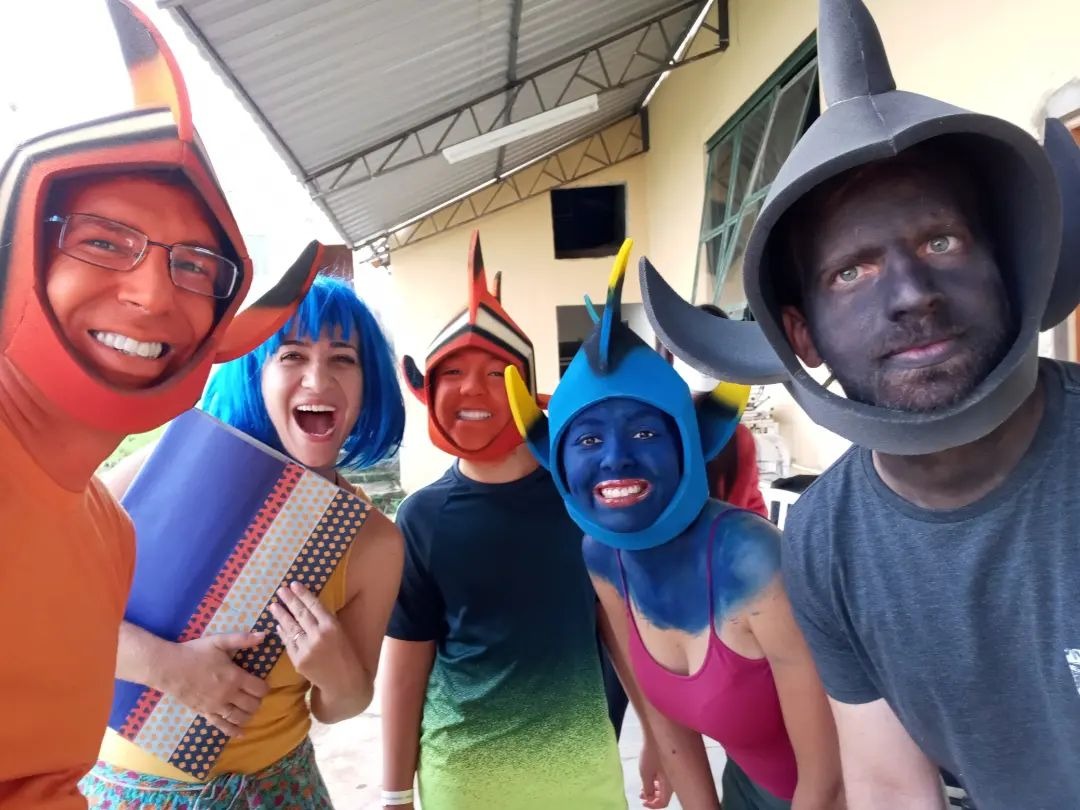 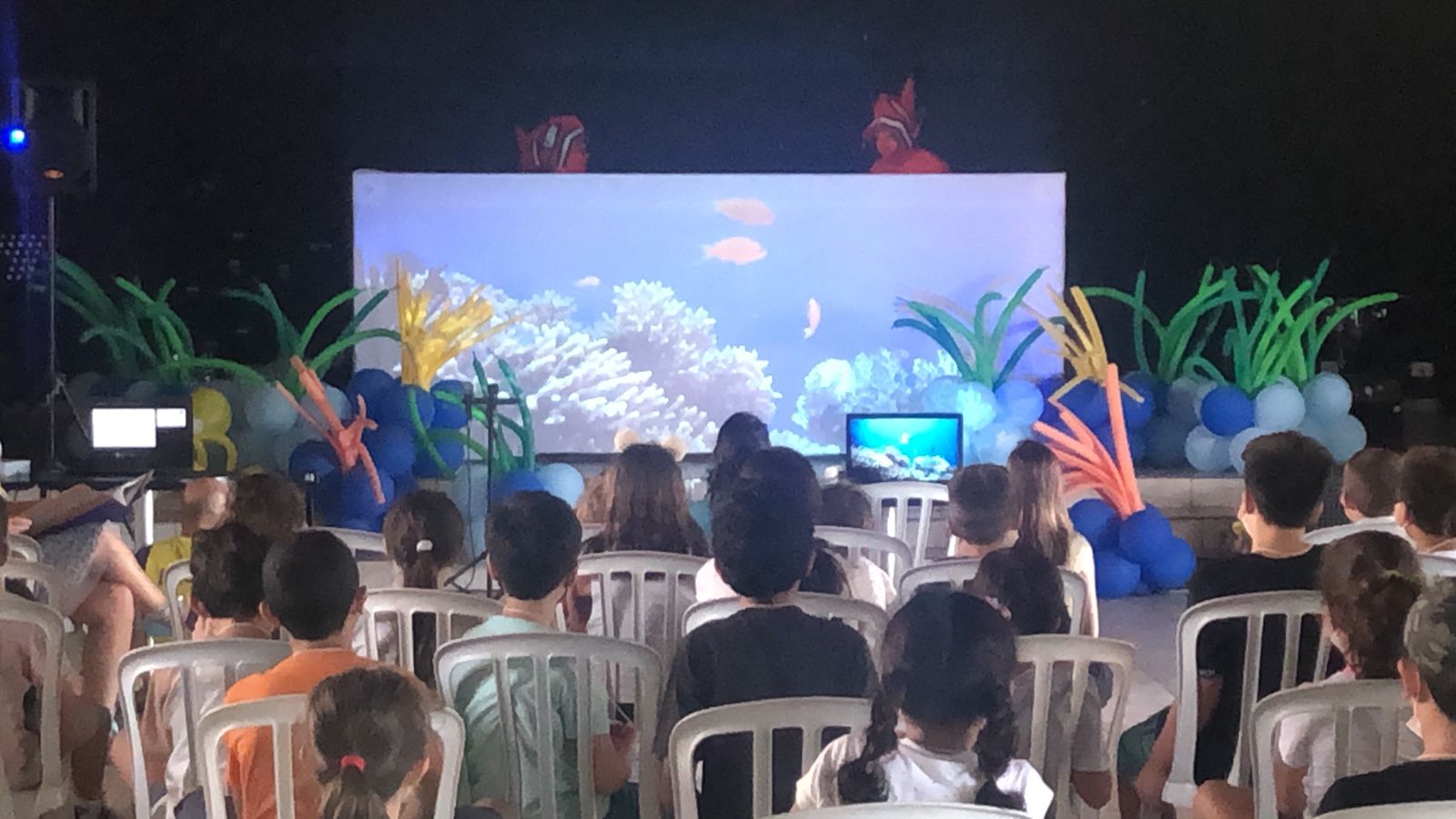 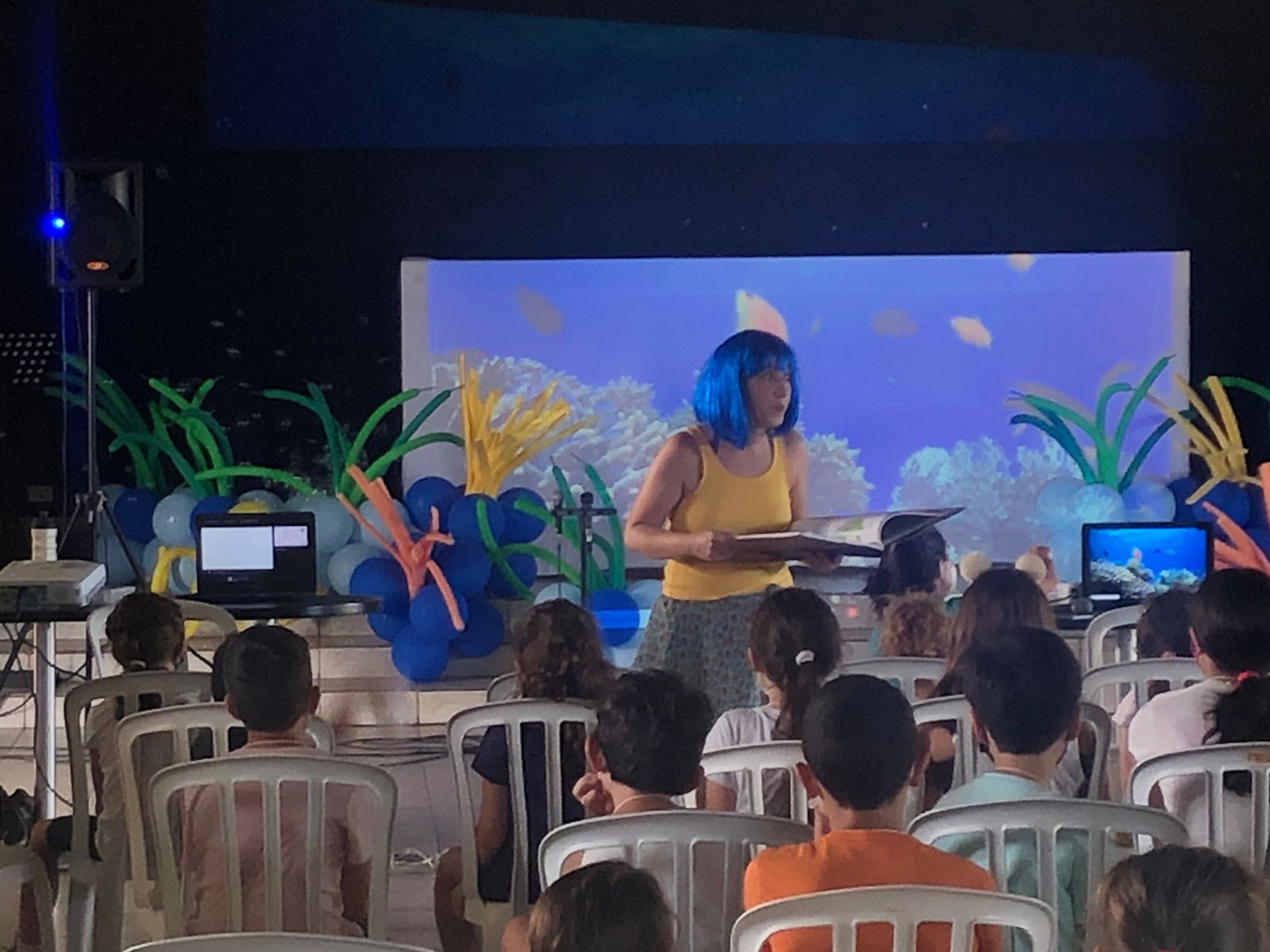 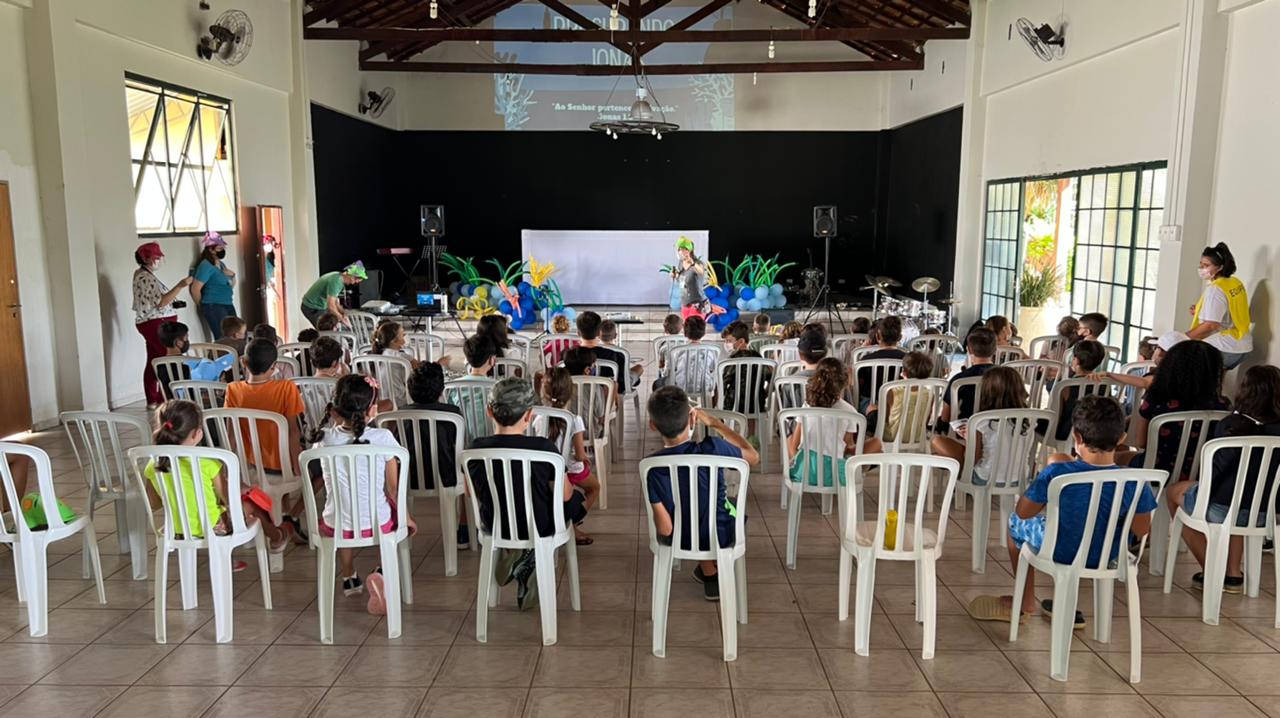 